BulletinThe Invercargill Parish of the Methodist Church of New Zealand.Te Hahi Weteriana o Aotearoa.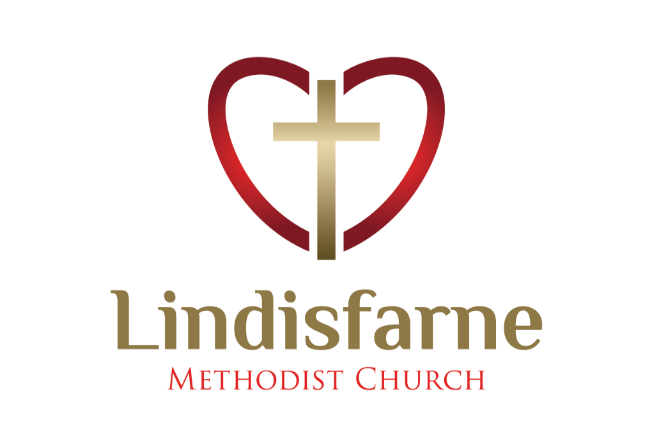 Lindisfarne Methodist Church, Worship and Community Centre.Phone    216-0281.e-mail: office@lindisfarne.org.nz         Website:  www.lindisfarne.org.nz               Lindisfarne Methodist Church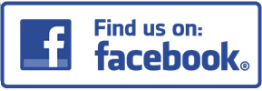 _______________________________________________________________Sunday March 28th 2021.Palm Sunday and Harvest Thanksgiving.10.00am: Lindisfarne Service led by the Reverend Peter Taylor.1.00pm: Tongan Service.1.00pm: Fijian Service.Prayer: As we celebrate this Passion Sunday, may we prepare ourselves for Good Friday and Easter Day, so that we may be encouraged in faith to remember how central they are to our faith.Offering EnvelopesPlease pick up your offering envelopes for the next financial year from the foyer.Start using them from next week.As all numbers have been changed, you should not use old envelopes.Last Week’s Safety Quiz Answer:Our evacuation point is the Miller Street footpath, west of our carpark entrance.Concert this AfternoonCommencing at 2.30 this afternoon 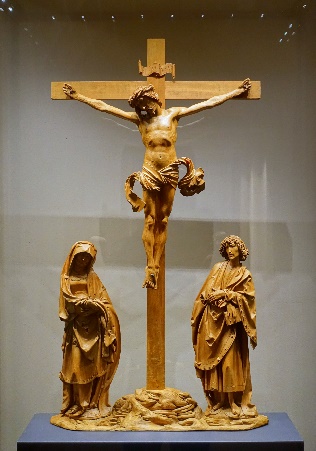 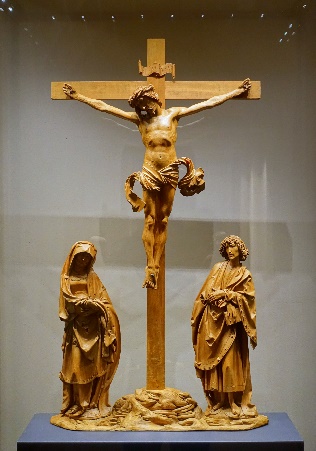 in First Church, Tay Street, A Capella Singers will present Reflections on Easter,Music by Palestrina, Haydn, Pergolesi, Stainer.Readings by Reverend Peter Taylor, Musical Director Christine McLeod.Admission: Adults $20, Senior Citizens $15, Students $10, Children Free.Lindisfarne Fellowship GroupEveryone is welcome to attend the Women’s Fellowship Group which will meet in the lounge at 2.00pm next Thursday April 1st.The Hostess will be Mags.The Reverend Peter Taylor will be the guest speaker.If transport is required, please phone Betty.ROSTER FOR SUNDAY DUTIES.DUTIES NEXT SUNDAYCENTRE DUTIESSome Invercargill Parish Key PersonnelPresbyter & Parish Council Chairman 	Reverend Peter Taylor 216 0281Parish Council Secretary		Carolyn WestonParish Stewards			Sarah Jenkin, Evelyn Cruickshank, Carolyn McDonaldTreasurer			David LittleParish Council Congregational Representatives				Margaret Brass, Mags Kelly, Darren Weston Bookings			Phone Office 216 0281Prayer Chain Co-ordinator	Mags KellyBulletin Editors			Peter Lankshear, Margaret BrassCommittee Convenors    Pastoral/Outreach – Noeline Collie    (Pastoral Care Team – Betty Snell)    Finance/Property – Cam McCulloch  (Health & Safety – Darren Weston)	    Worship/Education – Neil CruickshankCalendarCalendarCalendarSunday 28thMarch10.00am1.00pm1.00pmLindisfarne Palm Sunday and Harvest Thanksgiving Service led by the Reverend Peter Taylor.Tongan Service.Fijian ServiceMonday 29th  5.30pm7.30pmGirl Guiding New Zealand.Nicol’s Lent Study Group at Kings’ 44 George Street.Wednesday 31st March11.15am7.00pm7.30pm  St John’s Girls’ School Choir.North Invercargill Bowls.Choir Practice.Thursday1st April1.30pm2.00pm7.30pmSit and Be Fit.Lindisfarne Fellowship Group. (See notice opposite).Maundy Thursday Service led the Reverend Peter Taylor.Friday 2nd 9.30am1.00pm3.00pmGood Friday Service led by the Reverend Peter Taylor.Tongan Service. Set up for WeddingSaturday 3rd Private Booking.Sunday 4th April10.00am1.00pmLindisfarne Communion Service led by the Reverend Peter Taylor. Parish Lunch to follow.Tongan Service.SundaySundayMarch 28thApril 4th April 11th April 11th April 18th DOOR AND WELCOMEDOOR AND WELCOMEDot AndersonMargaret BrassKeith and Carol McKenzieBetty Snell Daphne SalterBetty Snell Daphne SalterEvelyn and Neil CruickshankVANVANIan FindlaySharon TaylorEddie BremerEddie BremerBryon KingMORNING TEAMORNING TEANicol MacfarlaneBeverly ServiceCarol McKenzieCarolyn McDonaldBryon and Dorothy KingBryon and Dorothy KingNeil and Daphne SalterFLOWERSFLOWERSBetty SnellJessie CampbellNicol MacfarlaneNicol MacfarlaneIta SafoleNOTICESEvelyn CruickshankEvelyn CruickshankCarolyn McDonald.Sarah JenkinEvelyn Cruickshank.Evelyn Cruickshank.CRECHECRECHEAmanda HareEasterCarol McKenzieCarol McKenzieSchool HolidaysKIDS KLUBKIDS KLUBAnnette LittleEasterAnnette LittleAnnette LittleSchool HolidaysCOMMUNION: Raewyn Birss, Neil SalterLUNCH: Ita and Runi SafoleWEEK OFLAWNSSECURITYMarch 29th – April 4th Runi SafoleMargaret BrassApril 5th – April 11th Chris McDonaldTony WestonApril 12th – April 18th Neil SalterHartley HareApril 19th – April 25th Findlay CollieDaphne Salter